Муниципальное бюджетное общеобразовательное учреждение«Подгоренская средняя общеобразовательная школа № 1»Подгоренского муниципального района Воронежской областиАкция «Чистый берег»Организатор проекта: ученица 8 «В» класса                                                                                  Крамаренко АлинаРуководитель  проекта:                                                                            Остренко Жанна АлександровнаП.г.т. Подгоренский – 2020Проект «Чистый берег»В северо - восточной части п.г.т. Подгоренский находится пруд Кацап. На берегах пруда растут древесные и кустарниковые растения: сосна обыкновенная, клен остролистный, ясень обыкновенный, черемуха обыкновенная, бересклет бородавчатый и другие. Многие жители поселка любят совершать прогулки и отдыхать на берегах пруда. Несмотря на наличие мусорных контейнеров, отдых людей не всегда является культурным. Актуальность работы заключается в сохранении равновесия  живой природы  прибрежной территории.Цель: очищение  прибрежной территории пруда Кацап от бытового мусора.Задачи: 1)  изучить состояние прибрежной территории пруда Кацап на предмет антропогенной нагрузки;2) определить план по уборке мусора;3) приобрести необходимое оборудование;4) организовать участников процесса;5) провести очистку территории;6) выполнить  анализ работы, определить перспективы на будущее.5.  Целевая группа: жители поселка Подгоренский6. Организация: МБОУ «Подгоренская СОШ № 1»7. Календарный план  реализации проекта8. Ожидаемые результаты. В результате уборки мусора изымаются предметы искусственного происхождения, которые в природе разлагаются длительное время или совсем не разлагаются. Этими действиями снижается антропогенная нагрузка на живую природу, улучшается возможность  саморегуляции процессов  экологической системы. 9. Количественные показатели. При реализации проекта собранный мусор в 9 мешках утилизирован в мусорные контейнеры по ул. Строителей, откуда мусор вывозится на свалку. Раздельный сбор отходов не предусмотрен.10. Рабочая группа проекта11. Руководитель  проектаОстренко Жанна Александровна, учитель биологии МБОУ «Подгоренская СОШ № 1» Подгоренского муниципального района, 89204420771, ostrenko_zh@mail.ru12. Перспективы развития проекта. В будущем необходимо очистить берега  пруда от разросшегося тростника.13. Риски при выполнении проекта. Тростник растет из воды. Необходимо найти лодку, для этого обратиться к родительской общественности школы.14. Распространение информации: на классных часах, родительских собраниях.Приложение 1Уборка берегов пруда Кацап от бытового мусора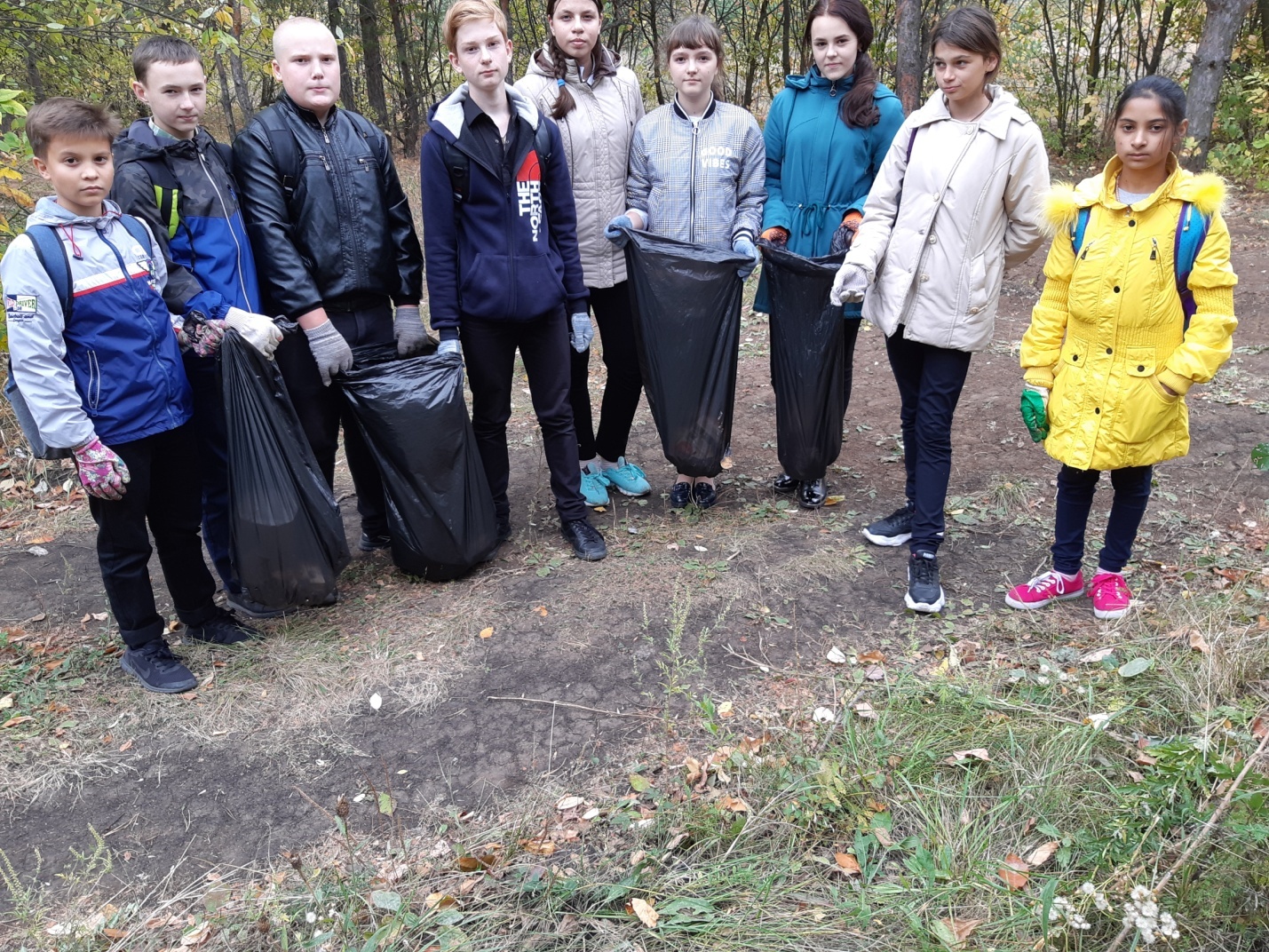 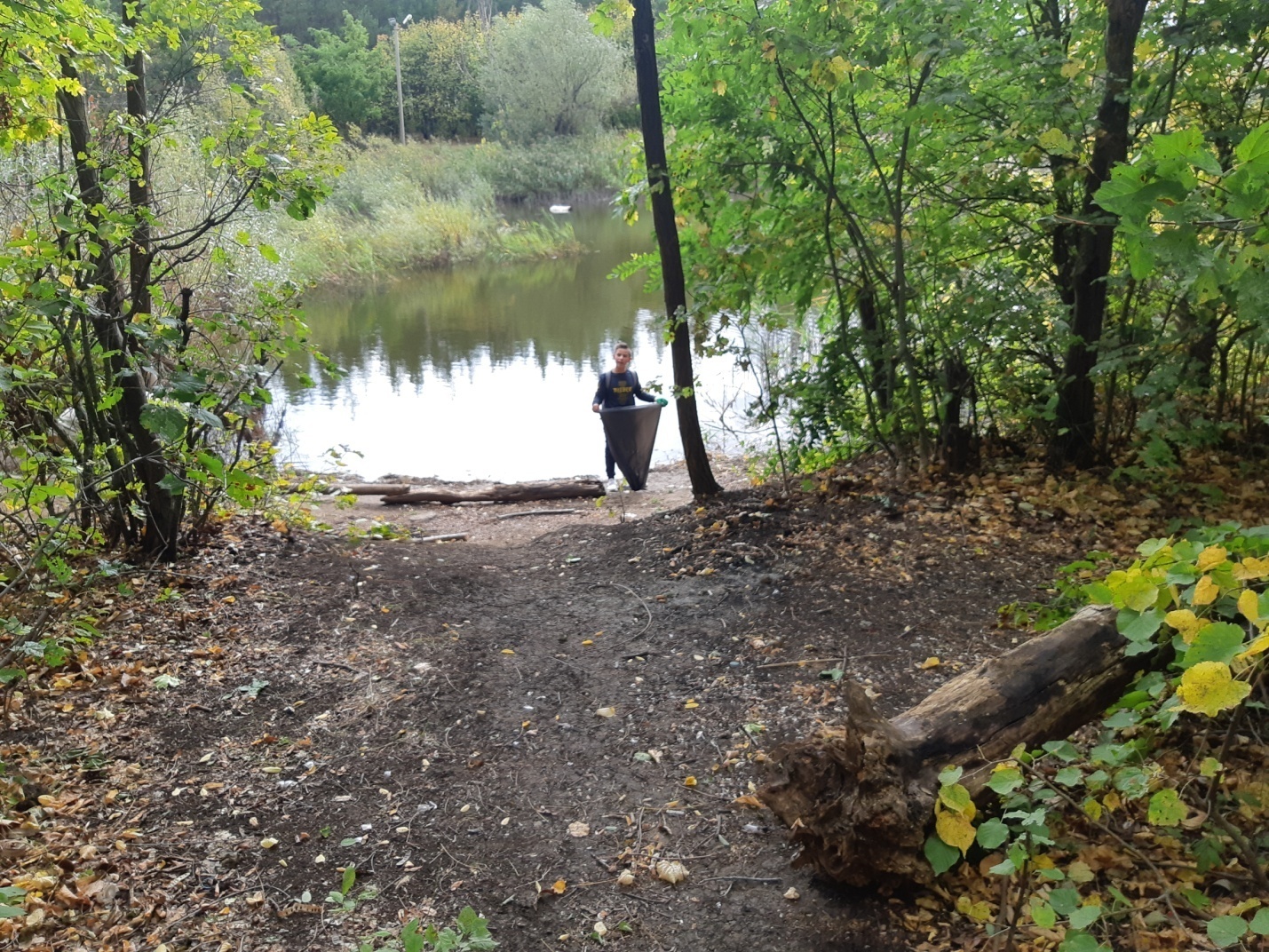 №МероприятиеОтветственныйСроки1Изучение состояния прибрежной территории на предмет загрязнения мусоромКрамаренко А.10.09.2020 г.2Определение плана работыКрамаренко А.11.09.2020 г.3Приобретение оборудованияКрамаренко А. 12.09.2020 г.4Организация учащихся, проведение мероприятияКрамаренко А.20.09.2020 г.№СтатусФ.И.Возраст1ОрганизаторКрамаренко Алина14 лет2Исполнитель 1Слюсарева Лилия14 лет3Исполнитель 2Семернин Андрей14 лет4Исполнитель 3Рыжов Андрей14 лет5Исполнитель 4Гаас Даниил14 лет6Исполнитель 5Кравченко Никита14 лет7 Исполнитель 6Степина Татьяна14 лет8Исполнитель 7Благова Александра14 лет9Исполнитель 8Лиманский Иван 14 лет